TOPAKETAKUgartegoikoa eta ugartebehekoa herrien artean 20km daude. Iñaki Ugartegoikoan bizi da eta Endika Ugartebehekoan . Iñakik Endikari deitu dio, eta bizikletak hartzea eta herrien arteko bidean topo egitea proposatu dio. Iñaki hamaiketan abiatu da, 10m/s-ko abiaduran. Endika sukaldea jasotzen amaitu behar izan du eta ezin  izan da hamaikak eta hamarrera arte irten. Bizikleta kaskarra duenez , 8m/s-ko abiadura doa.Kalkulatu non eta zer ordutan egingo dute topo. 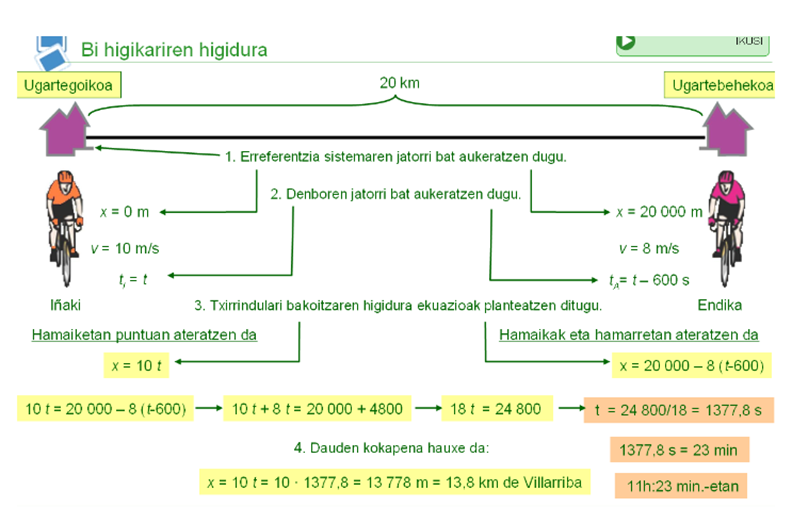 